ΔΗΜΟΣ ΗΡΑΚΛΕΙΟΥΠΑΡΑΡΤΗΜΑ IΙI – Υπόδειγμα Οικονομικής ΠροσφοράςΔιακήρυξη Σύμβασης Προμήθειας με Ανοικτή Διαδικασία μέσω του Εθνικού Συστήματος Ηλεκτρονικών Δημοσίων Συμβάσεων (Ε.Σ.Η.ΔΗ.Σ.) για την επιλογή αναδόχου στο πλαίσιο υλοποίησης της Πράξης «Συνεργατική Ευφυής εκπαίδευση & ηλεκτροκινητικότητα-Μηδενικά κτήρια ενέργειας / Cooperative Intelligent education & electromobility Zero Energy Buildings» με ακρωνύμιο «C-IZEBs» του Προγράμματος Συνεργασίας Interreg V-Α «ΕΛΛΑΔΑ-ΚΥΠΡΟΣ 2014-2020» (MIS 5050682)							Ημερομηνία: 21.04.2023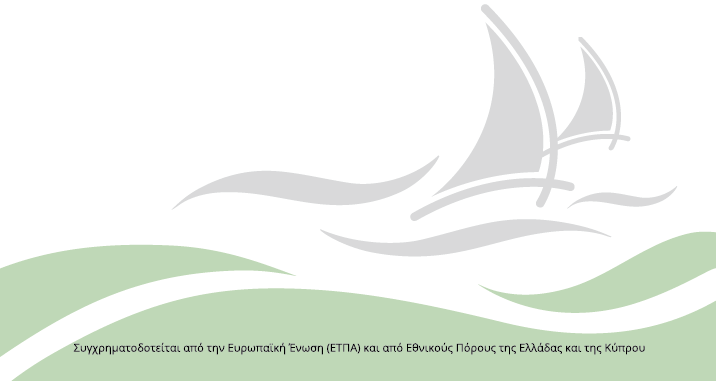 ΠΑΡΑΡΤΗΜΑ ΙΙI – Υπόδειγμα Οικονομικής Προσφοράς «Στοιχεία Οικονομικού Φορέα»			Προς: ΔΗΜΟ ΗΡΑΚΛΕΙΟΥΕπωνυμία:								Ημερομηνία: ….. / ….. / 2023Εκπρόσωπος:Διεύθυνση:Τηλ. Επικοιν.:E-mail:«Προμήθεια-εγκατάσταση Φ/Β και σταθμού φόρτισης ηλεκτρικών οχημάτων και προμήθεια ηλεκτρικού MINIBUS» Η προσφορά ισχύει και δεσμεύει την εταιρεία «ΕΠΩΝΥΜΙΑ» μέχρι την ….. / ….. / 2024Η Οικονομική Προσφορά για το/τα τμήμα /τμήματα που συμμετέχει ο Οικονομικός Φορέας παρουσιάζεται στον παρακάτω πίνακα :Για τον «Οικονομικό Φορέα»Με εκτίμηση,«Ονοματεπώνυμο, Ιδιότητα, Σφραγίδα, Υπογραφή»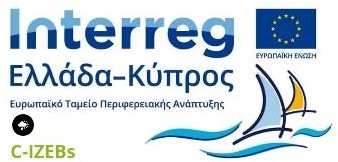 Α/ΑΠΑΡΕΜΒΑΣΗΕΙΔΟΣΠΟΣΟΤΗΤΑΚΑΘΑΡΗ ΑΞΙΑΦΠΑ (24%)ΣΥΝΟΛΟ1ΤΜΗΜΑ 1: Προμήθεια -εγκατάσταση Φ/Β συστήματοςΠρομήθεια -εγκατάσταση Φ/Β συστήματος 1(αριθμητικώς)……………………(αριθμητικώς)……………………(αριθμητικώς)……………………1ΤΜΗΜΑ 1: Προμήθεια -εγκατάσταση Φ/Β συστήματοςΠρομήθεια -εγκατάσταση Φ/Β συστήματος 1(ολογράφως)……………………(ολογράφως)……………………(ολογράφως)……………………2ΤΜΗΜΑ 2: Προμήθεια -εγκατάσταση σταθμού φόρτισης ηλεκτρικών οχημάτων και προμήθεια ηλεκτρικού λεωφορείου (minibus)Προμήθεια -εγκατάσταση σταθμού φόρτισης ηλεκτρικών οχημάτων1(αριθμητικώς)……………………(αριθμητικώς)……………………(αριθμητικώς)……………………2ΤΜΗΜΑ 2: Προμήθεια -εγκατάσταση σταθμού φόρτισης ηλεκτρικών οχημάτων και προμήθεια ηλεκτρικού λεωφορείου (minibus)Προμήθεια -εγκατάσταση σταθμού φόρτισης ηλεκτρικών οχημάτων1(ολογράφως)……………………(ολογράφως)……………………(ολογράφως)……………………2ΤΜΗΜΑ 2: Προμήθεια -εγκατάσταση σταθμού φόρτισης ηλεκτρικών οχημάτων και προμήθεια ηλεκτρικού λεωφορείου (minibus)Προμήθεια ηλεκτρικού λεωφορείου (minibus)1(αριθμητικώς)……………………(αριθμητικώς)……………………(αριθμητικώς)……………………2ΤΜΗΜΑ 2: Προμήθεια -εγκατάσταση σταθμού φόρτισης ηλεκτρικών οχημάτων και προμήθεια ηλεκτρικού λεωφορείου (minibus)Προμήθεια ηλεκτρικού λεωφορείου (minibus)1(ολογράφως)……………………(ολογράφως)……………………(ολογράφως)……………………ΣΥΝΟΛΟ:ΣΥΝΟΛΟ:ΣΥΝΟΛΟ:ΣΥΝΟΛΟ:(αριθμητικώς)……………………(αριθμητικώς)……………………(αριθμητικώς)……………………ΣΥΝΟΛΟ:ΣΥΝΟΛΟ:ΣΥΝΟΛΟ:ΣΥΝΟΛΟ:(ολογράφως)……………………(ολογράφως)……………………(ολογράφως)……………………